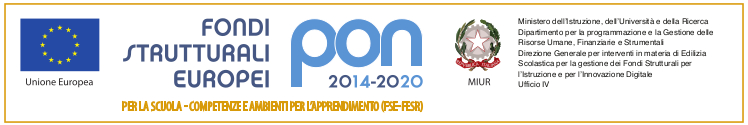 LICEO TORRICELLI-BALLARDINIFAENZAArtistico, Classico, Linguistico, Scientifico, Scientifico Scienze Applicate, Scienze UmaneCodice meccanografico RAPC04000C  –  Codice fiscale 90033390395  – Ambito regionale 17Sede Centrale e Indirizzo Scientifico: Via S. Maria deIl’Angelo, 48 -- 48018 FaenzaTelefono  Liceo (tutte le sedi) 0546  21740  - Telefono Presidenza 0546  28652  Posta elettronica: rapc04000c@istruzione.it - Posta elettronica certificata: rapc04000c@pec.istruzione.it Sede Indirizzo Classico: Via S. Maria dell’Angelo, 1 -- 48018 Faenza  Sede Indirizzo Linguistico: Via Pascoli, 4 -- 48018 Faenza   Sede Indirizzi Artistico e Scienze Umane: Corso Baccarini, 17 -- 48018 Faenza  Classe/indirizzo 									_______Studentessa/studente 									_Materia 									_____________Voto proposto scrutinio finale a.sc. 2020-21    __________							Contenuti relativi ad attività svolte non appresi Competenze procedurali relative all’attività svolta e non conseguiteSpecifiche strategie per il miglioramento dei livelli di apprendimento